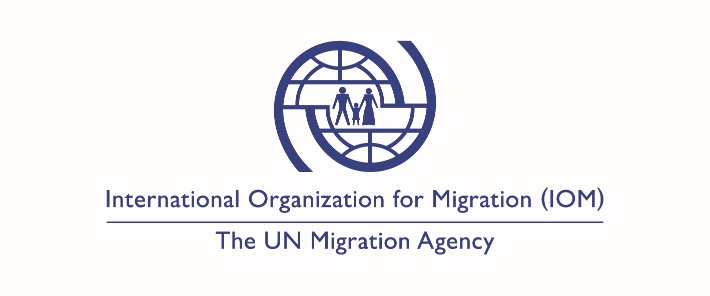 Annex 2 - TERMS OF REFERENCEFOR THE CONSULTANCY CONTRACT OF: MHPSS Psychologist-Counsellor (Consultant)Duty Station of the Consultancy:  Sumy, UkraineDuration of Consultancy: 3 months, with possibility of extension pending available funds and satisfactory job performance.Nature of the consultancy: Category [A] Consultancy Under the overall supervision of the Chief of Mission and the National MHPSS Officer and the direct supervision of the MHPSS Team Leader, the successful candidate will contribute to the implementation of IOM’s Mental Health and Psychosocial Programme activities in designated region.Project Context and Scope: The ongoing humanitarian situation in Ukraine heightened the country’s mental health and psychosocial support needs and added to the distressing conditions caused by eight years of armed conflict and an underfunded health system. IOM is expanding its work in Ukraine through the development of a community based mental health and psychosocial support programme. The programme will follow IOM global MHPSS standards specified in the manual on community-based mental health and psychosocial support in emergencies and displacement through the creation of psychosocial mobile teams providing community based MHPSS services in temporary accomodaion settings and other community spaces, with the aim of enhancing community and family level resilience and ability to cope with the distressing situations caused by the crisis.  Organizational Department / Unit to which the Consultant is contributing: Emergency and Stabilization Unit, (Mental Health and Psychsocial Support )Category A Consultants: Tasks to be performed under this contract Provide individual and group counselling to the affected population in need. Coordinate with the team leader and other members of the team the integration of mental health and psychosocial support considerations in community-based activities along the full spectrum of the IASC intervention pyramid.Design psychoeducation sessions for the communities, based on identified and emerging needs. Provide training sessions on PFA and basic helping counselling skills to humanitarian actors, community focal points and volunteers and other IOM Ukraine units and team members.Support the detection and referral of people with severe mental disorders in coordination with the PMT team.Develop awareness messages/campaigns related to mental health and psychosocial support to be disseminated to communities. Coordinate with other members of the teams the most efficacious ways to convey those messagesOrganize support and discussion groups and forums.Facilitate MHPSS needs assessments, surveys and research in the concerned communities of the project to enhance access to community-based psychosocial services and specialized mental health care for the conflict affected populationPerform such other duties as may be assigned.Performance indicator for the evaluation of resultsOutcome: The target number of people living in areas of project implementation experience improved mental health and psychosocial well-beingEducation, Experience and/or skills requiredIOM Ukraine is looking for positive, attentive, responsible persons with previous experience in MHPSS work community work and in managing teams.The Consultant should meet the following requirements:  Bachelor’s degree in clinical, counselling or educational psychology, psychotherapy or related subject.Previous experience in mental health, social and protection activities in related areas of intervention is an advantage.Experience in communicating and working with a wide range of people, including people of culturally diverse backgrounds.Travel requiredYes. Competencies ValuesInclusion and respect for diversity: respects and promotes individual and cultural differences; encourages diversity and inclusion wherever possible.Integrity and transparency: maintains high ethical standards and acts in a manner consistent with organizational principles/rules and standards of conduct.Professionalism: demonstrates ability to work in a composed, competent and committed manner and exercises careful judgment in meeting day-to-day challenges.Core Competencies – behavioural indicatorsTeamwork: develops and promotes effective collaboration within and across units to achieve shared goals and optimize results.Delivering results: produces and delivers quality results in a service-oriented and timely manner; is action-oriented and committed to achieving agreed outcomes.Managing and sharing knowledge: continuously seeks to learn, share knowledge and innovate.Accountability: takes ownership for achieving the Organization’s priorities and assumes responsibility for own action and delegated work.Communication: encourages and contributes to clear and open communication; explains complex matters in an informative, inspiring and motivational way.How to apply: ​​​​Interested candidates are invited to submit their Personal History Form and cover letters or CVs with names and contacts of three referees to iomukrainerecruitment@iom.int with subject line “MHPSS Psychologist-Counsellor” by 08 December, 2022 at the latest. Only shortlisted candidates will be contacted.!!! Private entrepreneurs (PE) cannot be considered as applicable for providing services under this consultancy. Posting period:From 30.11.2022 to 08.12.2022Додаток 2 – ТЕХНІЧНЕ ЗАВДАННЯДЛЯ КОНСУЛЬТАЦІЙНОГО КОНТРАКТУ: Психолог-консультант ПЗПСП (Консультант)Місце роботи консультанта: Суми, УкраїнаТривалість контракту консультування: 3 місяці з можливістю продовження за наявності фінансування і задовільного виконання роботи.Характер консультування: Консультування категорії [A]  Під загальним керівництвом Голови місії та національного офіцера ПЗПСП, а також під прямим керівництвом лідера команди ПЗПСП, успішний кандидат сприятиме реалізації діяльності Програми МОМ у сфері психічного здоров’я та психосоціальної допомоги у визначеному регіоні.  Контекст і обсяг проекту: Поточна гуманітарна ситуація в Україні загострила потреби країни у сфері психічного здоров’я та психосоціальної підтримки та додала до важких умов, спричинених восьми роками збройного конфлікту та недостатнім фінансуванням системи охорони здоров’я. МОМ розширює свою роботу в Україні через розвиток програми психічного здоров’я та психосоціальної підтримки у громадах. Програма відповідатиме глобальним стандартам ПЗПСП МОМ, зазначеним у посібнику з психічного здоров’я та психосоціальної підтримки в громаді в надзвичайній ситуації та переміщення населення шляхом створення психосоціальних мобільних команд, які надаватимуть послуги у сфері ПЗПСП у громаді в місцях тимчасового розміщення та інших громадських місцях, з метою підвищення стійкості на рівні громади та родинному рівні та здатності справлятися зі стресовими ситуацями, спричиненими кризою.Організаційний департамент / Підрозділ, до якого входить Консультант: Відділ екстреної допомоги та стабілізації (психічне здоров’я та психосоціальна підтримка)Консультанти категорії А: Завдання, які будуть виконуватися за цим контрактомНадавати індивідуальні та групові консультації особам, які постраждали, і потребують допомоги.Координувати з керівником групи та іншими членами групи питання інтеграції у сфері психічного здоров’я та психосоціальної підтримки під час заходів на рівні громади в рамках усього спектру піраміди втручання IASC.Розробляти психоосвітні сесії для громад, виходячи з визначених і потреб.Проводити тренінгові сесії з Першої Психологічної Допомоги (ППД) та базових навичок консультування для гуманітарних організацій, координаторів у громаді та волонтерів, а також інших відділів і колег МОМ в Україні.Сприяти виявленню та перенаправленню людей з важкими психічними станами у координації з командою ГУП.Розробка інформаційних повідомлень/кампаній щодо психічного здоров’я та психосоціальної підтримки для поширення у громадах. Координація з іншими членами команд з питань найефективніших способів передачі цих повідомлень.Oрганізовувати групи підтримки та дискусійні форуми.Сприяти оцінці потреб ПЗПСП, опитуванням і дослідженням у зацікавлених громадах проекту для покращення доступу до психосоціальних послуг у громаді та спеціалізованої допомоги у сфері психічного здоров'я для постраждалого від конфлікту населення.Perform such other duties as may be assigned.Показник ефективності для оцінки результатівРезультат: Цільова кількість людей, які проживають у районах впровадження проекту, мають покращення психічного здоров’я та психосоціального благополуччя.Необхідна освіта, досвід та/або навичкиМОМ в Україні шукає позитивних, уважних, відповідальних людей з попереднім досвідом роботи в ПЗПСП (у сфері психічного здоров’я та психологічної і соціальної підтримки), громадської роботи та в управлінні командами.Консультант повинен відповідати наступним вимогам:Ступінь бакалавра у галузі клінічної, консультативної або педагогічної психології, психотерапії або суміжних галузей.Попередній досвід у сферах психічного здоров’я, соціальної діяльності та захисту у відповідних сферах.Досвід спілкування та роботи з широким колом людей, включаючи людей різного культурного походження.Можливі робочи поїздкиТак. КомпетенціїЦінностіВизнання та повага до різноманітності: поважає та сприяє ефективній співпраці всередині та між підрозділами для досягнення спільних цілей та оптимізації результатів.Чесність і прозорість: дотримується високих етичних стандартів і діє відповідно до організаційних принципів / правил та стандартів поведінки. Професіоналізм: демонструє здатність працювати злагоджено, компетентно та віддано, а також виявляє обережність у вирішенні повсякденних викликів. Ключові компетенції – поведінкові показникиКомандна робота: розвиває та сприяє ефективній співпраці всередені та між підрозділами для досягення спільних цілей та оптимізації результатів.Досягнення результатів: виробляє та надає якісні, орієнтовані на послуги та вчасні результати; орієнтується на дії та прагне досягти узгоджених результатівУправління та обмін заннями: постійно прагне вчитися, ділитися знаннями та впроваджувати інновації.Відповідальність: бере на себе відповідальність за досягнення пріоритетів Організації, за власні дії та делеговану роботу.Cпілкування: заохочує та сприяє чіткому та відкритому спілкуванню; пояснює складні питання інформативно, надихаюче та мотиваційно.Як подати заявку: ​Зацікавлені кандидати запрошуються надіслати свої супровідні листи та резюме, а також Personal History Form з іменами та контактами трьох колишніх прямих керівників, які можуть надати рекомендацію, на електронну пошту iomukrainerecruitment@iom.int до 8го грудня 2022 включно. Тільки відібрані кандидати будуть сконтактовані для подальшої процедури відбору.!!! Фізичні особи - підприємці (ФОП) не можуть надавати консультаційні послуги у рамках цього контракту. Дата публікації: З 30.11.2022 до 08.12.2022